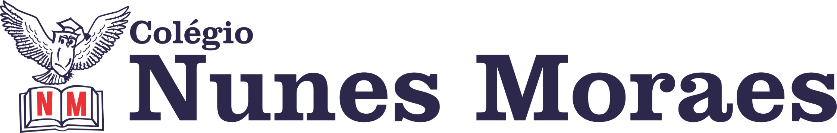 “Não deseje que as coisas sejam mais fáceis; deseje que você seja melhor”- Jim Rohn.Começaremos uma nova semana de aulas remotas1ª aula: 7:20h às 8:15h – MATEMÁTICA – PROFESSOR: DENILSON SOUSA 1° passo: Organize-se com seu material, livro de matemática, caderno, caneta, lápis e borracha.  2° passo: leia as páginas 33 e 343° passo: Acompanhe a vídeo-aula com o professor Denilson Sousa exercitando divisão de números racionais e comentando sobre potenciação. Assista a aula no seguinte link:https://youtu.be/oxX4NRCuAi4 (24 min.)4° passo: Acesse a plataforma Google Meet para um momento de ‘tira dúvidas’. O professor Denilson vai falar sobre potência com expoente negativo. O link para o acesso será colocado no grupo da sala no WhatsApp na hora da aula. Obs.: o aluno que não conseguir acessar a plataforma Google meet deve ler mais uma vez o ‘organize as ideias’ e a ‘observação’ presentes na página 34. E se continuar com dúvida deve falar com o professor Denilson por meio do WhatsApp	5° passo: Baseado em seus conhecimentos resolva as questões: Página 35 Q.1Durante a resolução dessas questões o professor Denilson vai tirar dúvidas no WhatsApp (9.9165-2921)Faça foto das atividades que você realizou e envie para coordenação Celma (9.9411-6624)Essa atividade será pontuada para nota.2ª aula: 8:15h às 9:10h – GEOGRAFIA – PROFESSOR: ALISON ALMEIDA 1º passo: Vamos iniciar nossa aula! Siga as orientações do professor no grupo do WhatsApp. Ele vai disponibilizar a correção da atividade. Envie para o professor a foto da atividade pós aula: - Página: 100 (Ativ. Suplementar 2) Questão: 01 e 02 (Tempo estimado: 05 minutos).2º passo:  Faça a leitura das páginas 20 a 21 do seu SAS 2 (Tempo estimado: de 8 a 10 minutos)3º passo: Assista a vídeo aula a seguir. Importante: (Tempo Estimado: de 17 a 20 minutos)https://youtu.be/o_25rxBJkRE4º passo: Faça os exercícios - Página: 36 (SAS 2) Questão: 1A correção dessa atividade será disponibilizada no decorrer da aula.5º passo: Na próxima aula utilizaremos a plataforma GOOGLE MEET na nossa aula. Caso você ainda não tenha em seu celular procure baixar. Ela vai ser essencial em nossas aulas.Durante a resolução dessas questões o professor Alison vai tirar dúvidas no WhatsApp (9.9107-4898)Faça foto das atividades que você realizou e envie para coordenação Celma (9.9411-6624)Essa atividade será pontuada para nota.Intervalo: 9:10h às 9:45h3ª aula: 9:45h às 10:40h - CIÊNCIAS – PROFESSORA: RAFAELLA CHAVES 1º passo: Correção da atividade domiciliar: SAS: Explore seus conhecimentos, página 19, questões 8 e 9.2º passo: Assistir a vídeo aula no link: https://drive.google.com/file/d/1nRHUp3QuomFDCibOcGhzbbeJJwMN0uUx/view3º passo: Atividade de sala – Ler e descobrir, página 28, questões 1 a 3. 4º passo: Atividade domiciliar: Suplementar 2, página 62, questões 1 e 2. Durante a resolução dessas questões a professora Rafaella vai tirar dúvidas no WhatsApp(9.9205-7894)Faça foto das atividades que você realizou e envie para coordenação Celma (9.9422-6624)Essa atividade será pontuada para nota.4ª aula: 10:40h às 11:35 h – INGLÊS – PROFESSOR: CARLOS ANJO 1º passo: Assistir a videoaula sobre o capítulo 6, p.56, audio files;Link do vídeo: https://youtu.be/_wRHbdiXWTs 2º passo: Resolver questões 1 a 5, p.56 3º passo: Acompanhar a correção das questões no grupo de WhatsApp;
4º passo: Enviar a foto da atividade de classe corrigida para a coordenação.Durante a resolução dessas questões o professor Carlos vai tirar dúvidas no WhatsApp(9.9274-5798)Faça foto das atividades que você realizou e envie para coordenação Celma (99411-6624.)Essa atividade será pontuada para nota.PARABÉNS POR SUA DEDICAÇÃO!